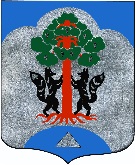 Администрациямуниципального образования Сосновское сельское поселениемуниципального образования Приозерский муниципальный районЛенинградской областиП О С Т А Н О В Л Е Н И Еот «12» декабря 2022 года                                                                                            № 422 В целях обеспечения исполнения полномочий по приобретению жилья в муниципальный жилой фонд на территории муниципального образования Сосновское  сельское поселение муниципального образования Приозерский муниципальный район Ленинградской области, в соответствии с Порядком определения средней рыночной стоимости одного квадратного метра общей площади жилья, приобретаемого в муниципальный жилищный фонд по муниципальному образованию Сосновское  сельское   поселение муниципального образования Приозерский муниципальный район Ленинградской области, руководствуясь Уставом муниципального образования Сосновское  сельское  поселение, администрация муниципального образования Сосновское сельское поселение муниципального образования Приозерский муниципальный район Ленинградской области ПОСТАНОВЛЯЕТ:1. Установить среднюю рыночную стоимость одного квадратного метра общей площади жилья на первый квартал 2023 года по муниципальному образованию Сосновское сельское поселение муниципального образования Приозерский муниципальный район Ленинградской области в размере 114046 рублей 50 копеек (приложение 1).2. Настоящее постановление вступает в силу с даты его официального опубликования.3. Контроль за исполнением постановления оставляю за собой.Зам. главы администрации по экономикеИ.о главы администрацииМО Сосновское сельское поселение                                                                    А.С. БеспалькоРазослано: дело-2  отдел по жил.политике -1, СМИ-1исп. Балакирев А.А.  тел. 8(81379) 61-830Приложение к постановлению администрации МО Сосновское сельское поселениеМО Приозерский муниципальный районЛенинградской области№422 от «12» декабря 2022 годаРасчёт стоимости одного квадратного метра общей площади жилья на первый квартал 2023 года по муниципальному образованию Сосновское сельское поселение муниципального образования Приозерский муниципальный район Ленинградской областиСт. дог = 0Ст.кред  83225 руб./кв.м.По данным: ИП Савватеева –71450 руб./кв.м;  ООО «Александр Недвижимость»-  95000 руб/кв.м.  Агентство недвижимости «Итака»-0. Данные не предоставлены.Ст.кред = (71450+95000)/2 = 83225 руб./кв.м.Ст.строй =125 000 руб./кв.м.По данным ООО «Викинг-Недвижимость» - 125 000 руб./кв.м.  Ст.стат = (198577,41 + 66529,83)/2 = 132553,62 руб./кв.м.Пр. стат. 198 577,41 рублей/ кв.м. - по данным официального сайта «Петростат»Вт. стат.  66 529,83  рублей/ кв.м. – по данным официального сайта «Петростат»Среднее значение стоимости 1 кв.м общей площади жилья по муниципальному образованию Сосновское сельское поселение (Ср_кв.м)  Ср_кв.м = Ст_кред х 0,92 +Ст. дог. *0,92+ Ст_стат + Ст строй                                                               N        0,92 – коэффициент, учитывающий долю затрат покупателя по оплате услуг риэлторов, нотариусов, кредитных организаций (банков) и других затрат       N - количество показателей, используемых при расчёте  Ср кв.м = (83225*0,92)+ 132553,62 + 125 000  = 111373,54 руб./кв.м.                                                          3   Ср.кв.м. = 111373,54 руб./кв.м.Ср. ст. кв.м = Ср кв.м х К_дефлК_дефл – индекс-дефлятор, определяемый уполномоченным федеральным органом исполнительной власти на основании дефляторов по видам экономической деятельности, индекса потребительских цен, на расчётный кварталК_дефл. – 102,4 (Утвержден Министерством экономического развития Российской Федерации)Ср. ст. кв.м = 111373,54 х 1,024  =  114046 руб. 50 коп .Об установлении средней рыночной стоимости одного квадратного метра общей площади жилья на первый квартал 2023 года по муниципальному образованию Сосновское сельское поселение муниципального образования Приозерский муниципальный район Ленинградской областиНазвание муниципального образованияРасчетные показателиРасчетные показателиРасчетные показателиРасчетные показателиРасчетные показателиРасчетные показателиРасчетные показателиНазвание муниципального образованияСр. ст. кв.м.Ср. кв.м.Ст. дог.Ст. кред.Ср. стат.Ст. строй.Название муниципального образованияСр. ст. кв.м.Ср. кв.м.Ст. дог.Ст. кред.Ср. стат.Ст. строй.1345678Сосновское сельское поселение114046501113735408322513255362125 00000